Веб–квест по естествознаниюна тему «Химические элементы в организме человека»Автор: Мартынова М.Г. Пояснительная запискаВ организме человека обнаружено 86 элементов периодической системы Менделеева, которые постоянно присутствуют, из них 25 необходимы для нормальной жизнедеятельности, 18 из которых абсолютно, а 7 полезны. Профессор В.Р. Вильямс назвал их элементами жизни.В состав веществ, участвующих в реакциях, связанных с жизнью клетки, входят все известные химические элементы, большинство из них это кислород (65 - 75%), углерод (15 - 18%), водород (8 - 10%) и азот (1,5 - 3,0%). Остальные элементы делятся на 2 группы: макроэлементы (около 1,9%) и микроэлементы (около 0,1%). Макроэлементы - это сера, фосфор, хлор, калии, натрий, магний, кальций и железо, к микроэлементам - цинк, медь, йод, фтор, марганец, селен, кобальт, молибден, стронций, никель, хром, ванадий и др. Микроэлементы хоть и малочисленны, но играют важную роль - влияют на обмен веществ. Без них невозможна нормальная жизнедеятельность каждой клетки в отдельности и организма как целого.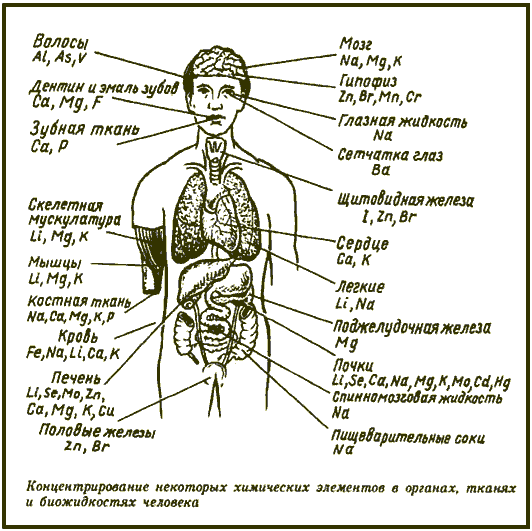 Таблица химические элементы в организме человека их роль_______________Источник информации: Биология человека в диаграммах / В.Р. Пикеринг — 2003.Ресурсы: компьютер, интернет – ресурсы, учебник «Естествознание»О, химия – ты такова,Что без тебя нам – грош цена!И знаю, все твои путиК успеху могут привести! (С.Щипачёв)Тема: Химические элементы в организме человека.Контингент: студенты 1-ого курса.Цель урока: Обобщить и расширить знания учащихся о роли химически элементов в организме человека.Задачи урока:Образовательные- Закрепить знания учащихся по классификации химических элементов с биологической и химической точек зрения.- Расширить знания учащихся о пользе и опасности химических элементов для организма человека.Воспитательные:- Бережное отношение к природе и здоровью человека.Развивающие:- Продолжить формирование умений анализировать, синтезировать, сравнивать, абстрагировать, выдвигать гипотезы.- Способствовать развитию коммуникации, умению самостоятельно добывать знания.Тип задания для веб - квеста: объективное изложение информации – исследование, пересказ (понимание темы на основе представления материалов из разных источников в новом формате) создание презентации, плаката, рассказа.Подготовка мероприятия: предварительно учащиеся получают задание повторить все изученное о химических элементах. Отбирается группа экспертов (из отличников), которая создает подсказки, головоломки, задания для прохождения квеста. Два ученика помогают в подготовке оформления.Ход урокаI. Вызов-Добрый день! Я рада приветствовать всех сегодня на уроке. Девизом нашего урока следующие строки:Мы тайны многие сумеем разгадатьИ многое осмыслить и понятьДобытое нам в жизни пригодитсяКак интересно всё-таки учиться!!!Да, нам на уроке предстоит и тайны разгадывать , исследовать, анализировать и многое понять, а главное, что изученное вам в жизни пригодится , а интересно учиться или нет, каждый из вас для себя решит по окончании урока.II. ПрезентацияПреподаватель: Обратите внимание на экран, вы без труда догадались, какая тема сегодняшнего урока.Да, тема нашего урока «Химические элементы в организме человека.В ходе урока проведем исследование по следующим вопросам:- дать представление о химических элементах для нашей жизни,- изучить роль каждого химического элемента в нашем организме,Стратегия «Инсерт – таблица»Прочтите вопросы и заполните таблицу, которая у вас на столах, то есть , выберите те вопросы, на которые вы уже знаете ответ, поместите их в первую графу таблицы « Знаю», во вторую колонку вопросы , на которые вам хотелось бы получить ответы « Хочу знать», а третью графу таблицы вы будите заполнять в течение урока и по окончании урока.Проблемные вопросы1. Кто такие химические элементы?2. Как на организм человека влияют те или иные химические элементы?3. Влияние аналогов на организм?Учебные вопросы1.Какая область химии изучает химические элементы?2.Расскажите об истории изучения химических элементов?В ходе исследования вы будете выступать в роли специалистов - химики, врачи, фармацевты и журналисты. Каждому специалисту нужно будет провести исследования, согласно представленным вопросам и входе выступления специалистов заполнить карту урока (Приложение 1).После заполнения карты урока отправить на проверку vfhnsyjdf1984@yandex.ru1 группа – «Химики»Задание:Влияние элементов V группы – азота и фосфора на организм человека.Рассмотреть аналоги азота и фосфора.Отчет: После работы с источниками информации обсудить результаты работы в группе и подготовить совместный отчет. Результатом выполнения работы должны быть презентации изученных элементов, веб-страницы и использование текстового редактора заданий исследования. Вывод исследуемых вопросов.Интернет – источники: Азот, химический элемент // Энциклопедический словарь Брокгауза и Ефрона : в 86 т. (82 т. и 4 доп.). — СПб., 1890—1907.Азот на WebelementsАзот в Популярной библиотеке химических элементов Фосфорная луна — Опыт с белым фосфоромФосфор, учебный фильмФосфор на WebelementsФосфор в Популярной библиотеке химических элементов2 группа – «Фармацевты»Задание:Влияние элементов IVA группы на организм человека.Почему основа жизни – углерод, а не кремний, его аналог?Отчет: После работы с источниками информации обсудить результаты работы в группе и подготовить совместный отчет. Результатом выполнения работы должны быть презентации исследуемых элементов, веб-страницы и использование текстового редактора заданий исследования. Вывод исследуемых вопросов.Интернет – источники:Углерод на WebelementsУглерод в Популярной библиотеке химических элементовИнформация об углеродеУглерод Алексея Сладкова  (недоступная ссылка с 21-05-2013 [2476 дней] — история, копия) — история открытия карбинаСладков А. М. Карбин — третья аллотропная форма углерода: Монография (под ред. Бубнов Ю. Н.) Кремний на WebelementsКремний в Популярной библиотеке химических элементовКремний в Популярной библиотеке минералов3 группа – «Журналисты»Как журналисты, вы должны рассмотреть разные точки зрения и высказать свои мнения по поводу пользы и опасности от воздействия химических элементов на организм человека, различные мнения и фактыЗадание:Химические элементы так ли уж необходимы? (мнение опроса друзей по электронной почте)Зависимость организма от количества химических элементов в организме.Интервью у школьного медика «Подросток и химические элементы»Отчет: После работы с источниками информации обсудить результаты работы в группе и подготовить совместный отчет. Результатом выполнения работы должны быть презентации предложенных химических элементов, веб-страницы и использование текстового редактора заданий исследования. Вывод исследуемых вопросов.Интернет – источники:Менделеев Д. И.,. Элементы химические // Энциклопедический словарь Брокгауза и Ефрона : в 86 т. (82 т. и 4 доп.). — СПб., 1890—1907.4 группа – «Врачи»Задание:Как врач, вы должны объективно изложить информацию, учитывая мнения журналистов, а также исследования в области химических элементов, вам необходимо рассмотреть правильное количественное применение, необходимых для нормального функционирования организма химических элементов.Химические элементы –это средства лечения организма?Химические элементы враги, среди друзей.Отчет: После работы с источниками информации обсудить результаты работы в группе и подготовить совместный отчет. Результатом выполнения работы должны быть презентации предложенного лекарства, веб-страницы и использование текстового редактора заданий исследования. Вывод исследуемых вопросов.Интернет – источники: Atomic Weights of the Elements 2001, Pure Appl. Chem. 75(8), 1107—1122, 2003. Retrieved June 30, 2005. Atomic weights of elements with atomic numbers from 1-109 taken from this source.IUPAC Standard Atomic Weights Revised (2005).WebElements Periodic Table. Retrieved June 30, 2005. Atomic weights of elements with atomic numbers 110—116 taken from this source.M. E. Wieser. Atomic weights of the elements 2005 (IUPAC Technical Report) (англ.) // Pure Appl. Chem. : journal. — IUPAC, 2006. — Vol. 78, no. 11. — P. 2051—2066. — doi:10.1351/pac200678112051. (for atomic weights of elements with atomic numbers from 1-102)M. E. Wieser. IUPAC Standard Atomic Weights Revised (2007). IUPAC (2007). Дата обращения 7 июля 2008. Архивировано 5 января 2013 года.Atomic weights of the elements 2009 (IUPAC Technical Report). IUPAC (2010). Дата обращения 10 февраля 2012. Архивировано 5 января 2013 года.Sonzogni, Alejandro. Interactive Chart of Nuclides. National Nuclear Data Center: Brookhaven National Laboratory. Дата обращения 6 июня 2008. Архивировано 5 января 2013 года. (for atomic weights of elements with atomic numbers 103—118)Порядок работы:Деление на группы.Выбрать в группе спикера, ответственного за свою группу и выполняемым заданием.После работы вы должны обсудить результаты работы в группе и подготовить совместный отчет.  Для оформления результатов вы можете использовать:- презентации;- творческие отчеты- веб - страницы.Критерии оценкиРабота в группе будет оцениваться.Оформление отчётаДоступность и оригинальностьГрамотность оформленияРезультативность группыРесурсы:Вы должны использовать при выполнении заданий:- программу подготовки презентаций PowerPoint;- ссылки на Интернет ресурсы;- энциклопедии, справочники.РезультатРезультатом выполнения работы должны быть презентации предложенных химических элементов, веб - страницы и использование текстового редактора заданий исследования.III. ОсмыслениеОбменявшись информацией друг друга, вы охарактеризовали строение и состав, классификацию химических элементов; рассмотрели влияние химических элементов на организм человека, их пользу, вред, выполняли карту урока, создали презентацию представленных химических элементов, веб - страницы и использование текстового редактора заданий исследования.IV. РефлексияМинута славыЕжегодно в мире ученые, доктора спорят о пользе и вреде, количестве употребления и требуемого химических элементов, выскажи свое мнение, обоснуй все за и против! Большое спасибо всем за работу. Закончить наше занятие я бы хотела словами мудрого человека:Теперь мы живем в мире, где лимонад делают из химикатов, а полироль для мебели — из настоящих лимонов.Альфред НьюманПриложение1.Карта урока по теме «Химические элементы в организме человека»ФИ студента______________________________________________________1. Химический элемент – это________________________________________________________________ _____________________________________________________2. Напишите мини - сообщение "Влияние химических элементов на организм человека"________________________________________________________________________________________________________________________________________________________________________________________________________________________________________________________________________3. Используя предложенные химические элементы напишите их формулу (фосфор, цинк, калий, кальций, железо….)  4. Напишите эссе "Опасность и польза химических элементов для организма человека"____________________________________________________________________________________________________________________________________________________________________________________________________________________________________________________________________________________________________________________________________________________________________________________________________________.Создайте модель «Важный для меня химический элемент»Используемые источникиЭлементСимволДоля в общей массе %Роль или функция элементов в организме человекаОсновные элементы организма человека  Основные элементы организма человека  Основные элементы организма человека  Основные элементы организма человека  Кислород O65Требуется для реакций окисления, в первую очередь для процесса дыхания. Присутствует в большинстве органических веществ и в воде. УглеродC18Формирует каркас молекул органических веществ.ВодородH10Присутствует в большинстве органических соединений и в воде.АзотN3Компонент всех белков, нуклеиновых кислот и многих других органических веществ.КальцийCa1,5Структурный компонент костей и зубов. Важен для проведения нервных импульсов через синапсы, процессов свертывания крови, сокращения мышц, оплодотворения.ФосфорP1Компонент нуклеиновых кислот, фосфолипидов, нуклеотидов, участвующих в переносе энергии. Структурный компонент костей.КалийK0,4Важнейший внутриклеточный катион. Необходим для проведения нервных импульсов. Компонент большинства белков.СераS0,3Является энергетическим транспортом клетки, так как может переносить электроны кислорода и метильные группы. Обеспечивает защиту тканей и клеток от окислительных процессов.Натрий Na0,2Важнейший внеклеточный катион. Участвует в регуляции движения жидкости между отделами тела, а также в проведении нервных импульсов.Микроэлементы организмаМикроэлементы организмаМикроэлементы организмаМикроэлементы организмаМагний Mg0,1Кофактор ферментов (киназ). Хлор Cl0,1Важнейший анион интерстициальной жидкости. Также важен для поддержания осмотического баланса. Участвует в транспорте кислорода с кровью (хлоридное смещение). Железо Feследовые количества Компонент гемоглобина и миоглобина. Переносчик электронов. Кофактор ферментов (каталаз). Иод Iследовые количества Компонент тиреоидных гормонов.КобальтCoследовые количества Компонент витамина В12Прочие элементы, присутствующие в следовых количествах, включают марганец (Мn), медь (Сu), цинк (Zn), фтор (F), молибден (Mo) и селен (Se).Прочие элементы, присутствующие в следовых количествах, включают марганец (Мn), медь (Сu), цинк (Zn), фтор (F), молибден (Mo) и селен (Se).Прочие элементы, присутствующие в следовых количествах, включают марганец (Мn), медь (Сu), цинк (Zn), фтор (F), молибден (Mo) и селен (Se).Прочие элементы, присутствующие в следовых количествах, включают марганец (Мn), медь (Сu), цинк (Zn), фтор (F), молибден (Mo) и селен (Se).ЗнаюХочу знатьУзнал (-а)